TABLA DE CLASIFICACIÓNUna vez realizada la encuesta, deberéis de elaborar una tabla de clasificación, teniendo en cuenta la información que se posee.Éste es un ejemplo: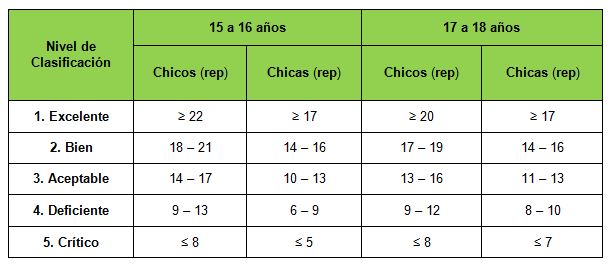 